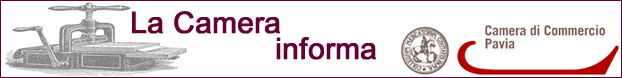 CameraNewsPavia n.77 - maggio 2017IndiceRiapre "Nuove Imprese a Tasso Zero" di InvitaliaBANDO Contributo "Turismo e Attrattivita'""Wonderfood & Wine" contributi a fondo perduto per progetti enogastronomiciMarchi e Brevetti: EPO lancia un programma a supporto della ricerca universitaria"ECCELLENZE IN DIGITALE" 2017 - I prossimi workshopINDUSTRY 4.0 & ADVANCED MANUFACTURING: workshop gratuitiI servizi per le ImpreseFOOD & WINE: BUYER DA FRANCIA, GERMANIA, DANIMARCA"IMPRENDITORIALITA' E STRATEGIA": Corso Full Immersion per la gestione di una PMILet's Talk!.....ADVANCED!: Corso Gratuito di INGLESE AVANZATO per strutture turisticoPaviasviluppo: I prossimi corsi a catalogoContributi e finanziamentiRiapre “Nuove Imprese a Tasso Zero” di Invitalia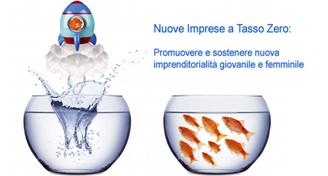 Sono disponibili altri 100 milioni di euro su Nuove Imprese a Tasso Zero, la misura gestita da Invitalia e rivolta alle micro e piccole imprese promosse da una maggioranza di giovani o donne.La misura prevede il finanziamento a tasso zero di progetti d’impresa con spese fino a 1,5 milioni di euro e può coprire fino al 75% delle spese totali ammissibili. Per il 25% residuo, si richiede il cofinanziamento da parte dell’impresa, con risorse proprie o mediante finanziamenti bancari.Sono finanziabili le iniziative per:produzione di beni nei settori industria, artigianato e trasformazione dei prodotti agricolifornitura di servizi alle imprese e alle personecommercio di beni e serviziturismoPer tutti i dettagli clicca qui.BANDO Contributo “Turismo e Attrattivita’"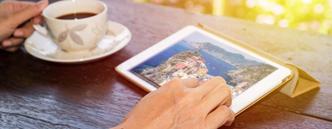 Regione Lombardia ha stanziato 35milioni di euro per il Bando TURISMO E ATTRATTIVITA’ con l’obiettivo di promuove la realizzazione di progetti di riqualificazione delle strutture ricettive alberghiere, extra-alberghiere e dei pubblici esercizi.Possono presentare domanda in forma singola:i proprietari delle strutture ricettive alberghiere ed extra-alberghiere e dei pubblici esercizi oggetto di intervento;i gestori, a titolo di proprietà o in virtù di un contratto di affitto o di un’altra tipologia di contratto riconosciuta nell’ordinamento giuridico, delle strutture ricettive alberghiere ed extra-alberghiere e i pubblici esercizi oggetto di interventoI progetti candidati devono afferire ai  temi:enogastronomia & food experiencefashion e designbusiness congressi & incentivenatura & greensport & turismo attivoterme & benesserePer tutti i soggetti beneficiari l’intensità d’aiuto è pari al 40% della spesa complessiva ammissibile e l’investimento minimo totale ammissibile non deve essere inferiore a 20.000 euro.I soggetti richiedenti devono presentare domanda di contributo dalle ore 12,00 del 15 maggio 2017 fino ad esaurimento risorse.Le domande di contributo devono essere presentate esclusivamente in forma telematica, accedendo al portale di Regione Lombardia e compilando l’apposita modulistica.Scarica la modulistica e il testo del bando completo ."Wonderfood & Wine" contributi a fondo perduto per progetti enogastronomici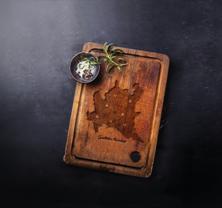 Regione Lombardia ed Unioncamere Lombardia, finanziano – attraverso contributi a fondo perduto – progetti di importanza regionale, nazionale ed internazionale di promozione turistica legati all’offerta enogastronomica lombarda nell’ambito del progetto regionale Sapore in Lombardia.La domanda può essere presentata in forma singola o aggregata.Le proposte progettuali preliminari devono essere inviate dalle 14:00 del 5 giugno 2017 alle ore 12:00 del 30 giugno 2017.La domanda dovrà essere presentata con procedura telematica attraverso il sito  servizionline.lom.camcom.it.Per visualizzare i dettagli e scaricare i documenti necessari, cliccare qui.Marchi e Brevetti: EPO lancia un programma a supporto della ricerca universitariaL'Ufficio Europeo dei Brevetti (EPO) ha lanciato un nuovo programma a sostegno di progetti di ricerca accademica in materia di brevetti. Le borse di studio del valore tra i 20.000 euro fino a un massimo di 100.000 euro saranno erogate dall’EPO per le migliori proposte progettuali presentate in lingua inglese da ricercatori individuali o team di ricercatori appartenenti a un paese membro dell’EPO.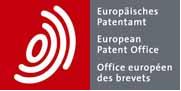 La data di scadenza per la presentazione dei progetti è il 15 giugno 2017.Per i dettagli:http://www.epo.org/news-issues/news/2017/20170410.htmlhttp://www.epo.org/learning-events/materials/academic-research-programme.htmlPer INFO: Ufficio Europeo dei Brevetti – email: ARP@epo.orgEventi“ECCELLENZE IN DIGITALE” 2017 – I prossimi workshop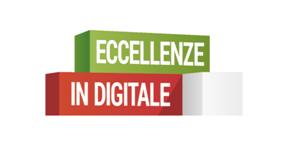 Torna “Eccellenze in Digitale”, il progetto di Unioncamere e Google per la digitalizzazione  delle piccole e medie impreseAiutare le aziende a sviluppare competenze digitali e avviare un dialogo sulle opportunità economiche della rete: questi gli obiettivi della nuova edizione di “Eccellenze in digitale”.La Camera di Commercio di Pavia conferma il proprio impegno per la digitalizzazione delle PMI partecipando alla terza edizione del progetto con un ciclo di incontri finalizzato a supportare le imprese del territorio a sfruttare le opportunità del web.Dopo il successo del primo incontro ecco i prossimi appuntamenti:16 maggio Vendere On-Line  Utilizzo e ottimizzazione di un e-commerce22 giugno Piattaforme e app per organizzarsi Il Cloud – I principali tools online10 luglio Promuoversi nel web Fare pubblicità e farsi trovare onlineClicca qui per il dettaglio degli incontri e le modalità di adesione.Per info: PAVIASVILUPPO – 0382.393271 – noemi@eccellenzeindigitale.itINDUSTRY 4.0 & ADVANCED MANUFACTURING: workshop gratuiti4 appuntamenti gratuiti, organizzati da Paviasviluppo nell’ambito del progetto Pavia2020, volti ad accrescere la conoscenza  delle imprese manifatturiere circa le opportunità di sviluppo dei propri processi produttivi in una logica Industry 4.0.  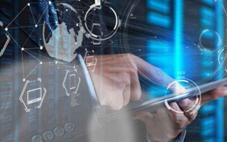 Gli incontri si terranno presso la sede della  Camera di Commercio di Pavia in via Mentana 27 .Il 25 maggio  dalle ore 14 il primo appuntamento sul tema “CLOUD COMPUTING E CYBERSECURITY - sviluppare la competitività grazie a sistemi aperti, distribuiti e sicuri”.Clicca qui per scoprire le altre date e le modalità di adesione.Per info: PAVIASVILUPPO – 0382.393271 – paviasviluppo@pv.camcom.itServizi per le impreseI servizi per le ImpreseLa Camera di Commercio di Pavia, affianca le aziende pavesi dalla nascita, le accompagna nei suoi percorsi di crescita e nello sviluppo del proprio business con interventi mirati di: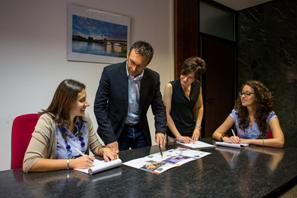 INFORMAZIONE sulla panoramica delle iniziative del sistema camerale e sulle opportunità di finanziamentoFORMAZIONE IMPRENDITORIALE su diverse tematiche legate alla gestione dell'impresa (management, amministrazione HR, marketing...)CHECK UP direttamente in azienda volti a fornire consigli strategici negli ambiti: assetto organizzativo, vendite e acquisti, web marketing e digitalizzazione, export e internazionalizzazionesupporto alle RETI DI IMPRESALe attività vengono realizzate dall'azienda speciale PAVIASVILUPPO....contatta gli uffici per saperne di più! (0382.393271 - paviasviluppo@pv.camcom.it)Attività internazionaliFOOD & WINE: BUYER DA FRANCIA, GERMANIA, DANIMARCAIncontri con buyer francesi, tedeschi e danesi - Settore agroalimentare e vino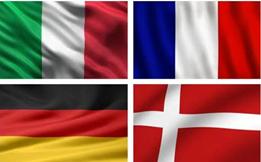 27 giugno 2017 - ore 9 - Pavia, Palazzo Bellisomi VistarinoLa Camera di Commercio di Pavia in collaborazione con la Camera di Commercio Italiana di Lione organizza una giornata di incontri d’affari fra buyer provenienti da Francia, Germania e Danimarca e imprese pavesi di produzione del settore food & wine.Per ragioni organizzative l’ammissione al workshop è limitata alle prime 10 imprese produttrici del settore agroalimentare e alle prime 10 del settore vino che faranno pervenire l’adesione entro il 15/5/2017.*Sono disponibili ancora posti SOLO per il settore agroalimentareLa partecipazione è gratuita. E’ richiesta la conoscenza della lingua inglese da parte del delegato aziendale.Per adesioni compilare il formulario on line: CLICCA QUIPer INFO: Ufficio Promozione Estera - Tel. 0382 393411-275-215 e-mail commercio.estero@pv.camcom.itCORSI“IMPRENDITORIALITA’ E STRATEGIA”: Corso Full Immersion per la gestione di una PMIServono competenze manageriali  e gestionali per la corretta conduzione di una piccola, media impresa.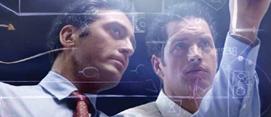 Il percorso di alta formazione, organizzato da Paviasviluppo, intende sviluppare le capacità analitiche e le competenze strategiche necessari per lo sviluppo di un business solido.Il corso si articola in tre moduli di una giornata e mezza ciascuno (venerdì e sabato mattina), fruibili anche singolarmente Le date e le tematiche:·         Leadership e organizzazione (26-27 maggio 2017)·         Aspetti della gestione economica e finanziaria della PMI (9-10 giugno 2017)·         Gestire il futuro: Strategia, marketing e innovazione (23-24 giugno 2017)Per tutti i dettagli e iscrizioni clicca quiPer info: PAVIASVILUPPO – 0382.393271 – paviasviluppo@pv.camcom.itLet's Talk!.....ADVANCED!: Corso Gratuito di INGLESE AVANZATO per strutture turistico 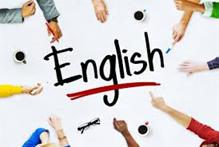 Hai una struttura turistico alberghiera/extra-alberghiera o hai intenzione di aprirne una a Pavia? I tuoi ospiti sono anche stranieri?Il 10 maggio prende il via in Camera di Commercio  un corso gratuito di lingua inglese a livello avanzato organizzato da Paviasviluppo.Il corso intende potenziare la conoscenza dei mezzi più efficaci di comunicazione orale e scritta della lingua inglese per le necessità di lavoro giornaliere di chi gestisce una struttura turistico ricettiva (hotel, albergo, ristorante, B&B, affittacamere, agriturismo, ecc).Clicca qui per visionare il programma dettagliato e per iscriverti! .....LET'S TALK!Il corso è rivolto ad aspiranti imprenditori nell’ospitalità turistica alberghiera ed extra-alberghiera che sono interessati ad avviare un’attività nel Comune di Pavia e imprenditori e addetti di strutture turistico ricettive già avviate a Pavia.La partecipazione al corso è gratuita.Per info: PAVIASVILUPPO – 0382.393271 – paviasviluppo@pv.camcom.itPaviasviluppo: I prossimi corsi a catalogo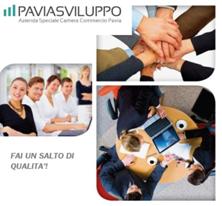 Paviasviluppo organizza corsi interaziendali a catalogo,  iniziative brevi  di aggiornamento per imprenditori, dipendenti delle PMI e professionisti su varie tematiche relative a management, amministrazione, contabilità, marketing, internazionalizzazione e molto altro.Import e export manager 2017 (PDF 480 kb)
Pavia, 16 Maggio dalle ore 9.30 alle ore 13.30 - € 50,00 + ivaTenere sotto controllo i crediti vers0 i clienti e ridurre il rischio di perdite (PDF 530 kb)
Pavia, 18 Maggio dalle ore 9.15 alle ore 17.15 - € 110,00 + ivaLeadership e organizzazione (modulo del corso di Alta Formazione "Imprenditorialità e Strategia")
Pavia, 26-27 Maggio  - € 170,00 + ivaA questo link il calendario completo del  primo semestre 2017.Vuoi metterti in proprio?I corsi di formazione alla creazione d’impresa e i seminari di orientamento all’auto imprenditorialità a catalogo sono iniziative brevi rivolte ad aspiranti e neo-imprenditori in diverse aree legate all’auto-imprenditorialità e al lavoro autonomo.I prossimi appuntamenti:Promuovi la tua startup con i Social Media (PDF 503 kb)
PAVIA, 22 MAGGIO 2017 dalle ore 9.15 alle ore 13.00 e dalle ore 14.00 alle ore 17.15AVVIA LA TUA IMPRESA: i primi passi per aprire la tua startup (PDF 496 kb)
PAVIA, 5 GIUGNO 2017 dalle ore 9.15 alle ore 13 e dalle ore 14.00 alle ore 17.15A questo link il calendario completo del  primo semestre 2017.Per Info: PAVIASVILUPPO – 0382.393271 – paviasviluppo@pv.camcom.itCamera di Commercio di Pavia - Sede Centrale: via Mentana, 27 - 27100 Pavia
Redazione - E-mail: redazione@pv.camcom.it
PRIVACYInformativa ai sensi dell'art. 13 del DLGS 196/03 Si informa che i dati personali forniti a questa Camera saranno oggetto di trattamento manuale o a mezzo di sistemi informatici nel pieno rispetto delle norme indicate nel dlgs 196/03, per attività di studio, ricerca, ed elaborazione statistiche). Il conferimento è facoltativo. I dati verranno trattati in forma anonima e solo in tale forma saranno diffusi agli organi di stampa e sul sito della Camera di commercio di Pavia. I diritti che potranno essere esercitati in merito all'aggiornamento, alla modifica e alla cancellazione dei dati, sono quelli di cui all'art. 7 del dlgs 196/03. Titolare dei dati è la Camera di Commercio di Pavia - via Mentana 27 - Pavia.
Non desidero ricevere altre newsletter

